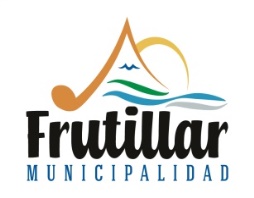 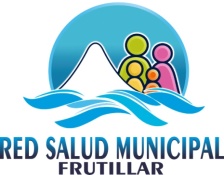 ANEXO N°1FICHA POSTULACIÓN LLAMADO A CONCURSO INTERNO- DEPTO SALUD MUNICIPAL FRUTILLARYO…………………………………………………………………………………………………………………………………………………...RUN………………………………… DOMICILIO…………………………………………………………………………………………….Presento mis antecedentes para postular al Concurso Interno  llamado por el Departamento de salud de la Municipalidad de Frutillar para proveer el cargo de……………………………………………………………………………………………………Para ello  se adjunta la siguiente documentación:Ficha postulación , formato Anexo N°1Currículum vitae ordenado cronológicamente en forma progresivaTítulo original o  fotocopia o certificado inscripción en el registro nacional de prestadores individuales de salud, que será autentificado en su presencia en el Departamento de salud municipal y devuelto al titular para las categorías A, B y C. Licencia de Enseñanza Media para la categoría E. Licencia de Enseñanza Básica y/o Media para categoría F.Fotocopia cédula de identidad por ambos lados.Certificado nacimiento originalHaber cumplido con la Ley de Reclutamiento y movilización cuando fuere procedenteTener salud compatible con el desempeño del cargoNo estar inhabilitado o suspendido en el ejercicio de funciones o cargos públicos, ni hallarse condenado o sometido a proceso por resolución ejecutoriada por crimen o simple delitoNo haber cesado en algún cargo público por calificación deficiente o medida disciplinaria, aplicada en conformidad a las normas de la Ley N°18.834, Estatuto Administrativo a menos que hayan transcurrido cinco o más años desde el término de los servicios.Certificado de Capacitación. La certificación será realizada por la Encargada de Capacitación del CESFAM Frutillar. Para la postulación se requiere adjuntar el Anexo N°3. Certificado de Experiencia Laboral en cargo similar al que postula, el cual debe indicar fecha de inicio y fecha de término en los períodos trabajados. La certificación será realizada por la Jefe de Finanzas o quién la subrogue del DESAM Frutillar. Para la postulación se requiere adjuntar el Anexo N°2Certificado de Calificación de su última evaluación. La certificación será realizada por la Presidente de la última Comisión Calificadora . Para la postulación se requiere adjuntar el Anexo N°4. 							         ………………………………….FIRMAFrutillar, Octubre del 2021.-